T.C.ÇANKIRI KARATEKİN ÜNİVERSİTESİKızılırmak Meslek YüksekokuluProje Danışmanlık Faaliyetleriİş Akış ŞemasıT.C.ÇANKIRI KARATEKİN ÜNİVERSİTESİKızılırmak Meslek YüksekokuluProje Danışmanlık Faaliyetleriİş Akış ŞemasıT.C.ÇANKIRI KARATEKİN ÜNİVERSİTESİKızılırmak Meslek YüksekokuluProje Danışmanlık Faaliyetleriİş Akış ŞemasıT.C.ÇANKIRI KARATEKİN ÜNİVERSİTESİKızılırmak Meslek YüksekokuluProje Danışmanlık Faaliyetleriİş Akış Şemasıİşlem / İş Akışıİşlem / İş AkışıSorumlularFaaliyetDokümantasyon / ÇıktıÖğretim Elemanı Bölüm Başkanlığı,İlgili öğretim elemanı Bölüm Başkanlığına talebini iletir. Bölüm Başkanlığı Müdürlüğü bilgilendirir. Döner Sermaye Faaliyeti yapacak olan birim Proje ve Danışmanlık yapılacak faaliyet hakkında Birim Yönetim Kurulunda görüşülür. Birim Yönetim Kurulu KararıMüdürlük,Yönetim KuruluYönetim Kurulu Kabul edilmeyen Proje ve Danışmanlık faaliyeti Birim Yönetim Kurulu tarafından iptal edilir.Birim Yönetim Kurulu KararıYönetim Kurulu/Yürütme Kurulu Birim Yönetim Kurulunda kabul edilen  Proje ve Danışmanlık faaliyeti  Döner Sermaye Yürütme Kuruluna ve Üniversite Yönetim Kurulu sunulur. Kurulca uygunluğu yönünden incelenir.Yönetim Kurulu/Yürütme Kurulu KararıYönetim Kurulu/Yürütme Kurulu Proje veya Danışmanlık faaliyeti Üniversite Yönetim Kurulu veya Yürütme Kurulunca uygun bulunmaması halinde Kurul tarafından iptal edilir.Yönetim Kurulu/Yürütme Kurulu KararıÖğretim ElemanıÖğretim Elemanı tarafından Proje veya Danışmanlık faaliyeti gerçekleştirilir. -Gerçekleştirme Görevlisi,Harcama YetkilisiProje ve Danışmanlık ücreti Firma tarafından birimin Banka hesabına yatırılır. Birim tarafından Danışmanlık ücretinin faturası 3475 sayılı Vergi Usul Kanununun 231. Maddesi 5. Bendi gereğince 7 gün içerisinde düzenlenir. Düzenlenen fatura Muhasebe kaydı yapılmak üzere Saymanlık Müdürlüğüne gönderilir.Dekont,Fatura---MEVZUAT:  -2547 Sayılı Yükseköğretim Kanununun 37. ve 58. Maddeleri -Çankırı Karatekin Üniversitesi Döner Sermaye İşletmesi Yönetmeliği 5. Maddesi, MEVZUAT:  -2547 Sayılı Yükseköğretim Kanununun 37. ve 58. Maddeleri -Çankırı Karatekin Üniversitesi Döner Sermaye İşletmesi Yönetmeliği 5. Maddesi, HAZIRLAYANGül GÜRBÜZYüksekokul SekreteriONAYLAYANProf.Dr. Şebnem KUŞVURANMüdür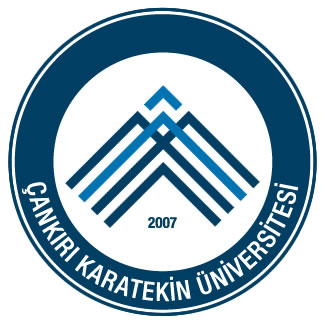 